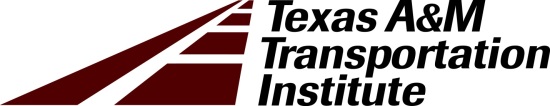 PERMISSION TO ACCESS MATERIALS AND PAVEMENTS LABS AT CIRResearcher/Student Name: Researcher/Student UIN: Contact email:Research Supervisor/Program Manager/Division Head: Research Sponsor: Research Account/Project Number(s):Description of testing to be performed (please list equipment if known):Anticipated time period of testing:Have you completed the on-site safety walk thru?Have you completed the online safety trainings?Is equipment training required?